 	MĚSTO ŽATEC	USNESENÍ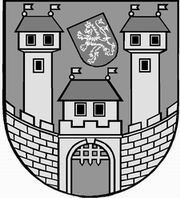 	z 	8	. jednání Rady města Žatce 	konané dne	3.4.2017Usnesení č. 	206 /17	-	242 /17	 206/17	Schválení programu	 207/17	Kontrola usnesení	 208/17	Zápis HIK o provedené inventarizaci za rok 2016	 209/17	Organizační opatření k provedení inventarizace majetku a závazků v roce 	2017	 210/17	Rozpočtová změna – NIV dotace pro MŠ Ot. Březiny 2769	 211/17	Rozpočtová změna – NIV dotace – sociální služby - LORM	 212/17	Rozpočtová změna – NIV dotace – sociální služby	 213/17	Rozpočtová změna – Městská knihovna – NIV dotace	 214/17	Rozpočtová změna – vratka dotace na odpadové hospodářství 2016	 215/17	Rozpočtová změna – NIV dotace – SPOD 2017	 216/17	Povolení výjimky z počtu dětí ve třídě na školní rok 2017/2018 – MŠ 	Otakara Březiny 2769	 217/17	Smlouva o výpůjčce pozemku od Českých drah a.s. za účelem vybudování 	pomníku	 218/17	Smlouva o dílo s redaktorem Žateckého zpravodaje	 219/17	Výpověď Smlouvy o zpracování a roznášce propagačních materiálů č. 	048130-0034/2007, ID: 15877 ze dne 13.02.2007	 220/17	Zápis z komise pro výchovu a vzdělávání	 221/17	Uzavření nájemní smlouvy – byty v DPS	 222/17	Odpisový plán PO Domov pro seniory a Pečovatelská služba v Žatci pro 	rok 2017	 223/17	Uzavření nájemní smlouvy – byty v DPS	 224/17	Uzavření nájemní smlouvy - byty v DPS	 225/17	Finanční příspěvky pro rok 2017 – Komunitní plán sociálních služeb a 	prorodinných aktivit na rok 2017	 226/17	Smlouva o budoucí smlouvě o zřízení věcného břemene – stavba „REKO 	VTL DN 100 Louny - Žatec“	 227/17	Smlouva o zřízení věcného břemene – stavba „Žatec Politických vězňů, 	4606/4-kNN-fyzická osoba, 1xOM“	 228/17	Smlouva o zřízení věcného břemene – stavba „Žatec Chomutovská, 853/19-	kNN-fyzická osoba, 1xOM bydlení“	 229/17	Smlouva o zřízení věcného břemene – stavba „Žatec, Stroupečská, 546/1-	fyzická osoba, 1xOM bydlení“	 230/17	Smlouva o zřízení věcného břemene – stavba „Žatec, Bezděkov, 1162/8-	kNN-fyzická osoba, 1xOM bydlení“	 231/17	Smlouva o zřízení věcného břemene – stavba „Žatec, 568/1-vNN-FK Slavoj 	Žatec, 1xOM rekreace“	 232/17	Informace o investičních akcích	 233/17	Nebytový prostor v budově č. ev. 2553 ul. Alšova v Žatci	 234/17	Nájem pozemku p. p. č. 5617/45 v k. ú. Žatec	 235/17	Nájem části pozemku p. p. č. 60/1 v k. ú. Žatec	 236/17	Skončení nájmu prostoru sloužícího k podnikání dohodou	 237/17	Záměr města pronajmout	 238/17	Skončení nájmu bytu dohodou	 239/17	Žádost o udělení plné moci	 240/17	Přijetí účelově určeného finančního daru ZŠ 28. října	 241/17	Žádost o pokračování činnosti tří přípravných tříd při Základní škole a 	Mateřské škole, Žatec, Dvořákova 24, okres Louny	 242/17	Forenzní audit společnosti Žatecká teplárenská, a.s. – hodnocení nabídek a 	přidělení veřejné zakázky	 206/17	Schválení programuRada města Žatce projednala a schvaluje program jednání rady města.									 T:  3.4.2017	O:	p.	HAMOUSOVÁ	 207/17	Kontrola usneseníRada města Žatce projednala a bere na vědomí kontrolu usnesení z minulých jednání rady města a dále rada města schvaluje opravu textu usnesení č. 202/17 Uzavření dohod o provedení práce – MŠ Žatec, Fügnerova 2051 a MŠ Žatec, Otakara Březiny 2769, a to doplněním textu „do 31.12.2017 na podpůrná opatření dle vyhlášky č. 27/2016 Sb., o vzdělávání žáků se speciálními vzdělávacími potřebami a žáků nadaných“, zbývající text jebeze změn.	T:	3.4.2017	O:	p.	ŠMERÁKOVÁ	 208/17	Zápis HIK o provedené inventarizaci za rok 2016Rada města Žatce bere na vědomí zápis Hlavní inventarizační komise o provedené inventarizaci majetku a závazků Města Žatce za rok 2016.									 T:  30.4.2017	O:	p.	SEDLÁKOVÁ	 209/17	Organizační opatření k provedení inventarizace majetku a závazků v 	roce 2017Rada města Žatce schvaluje:a) Organizační opatření k provedení inventarizace majetku a závazků Města Žatce v roce 2017 (Organizační opatření) platné pro všechny odbory MěÚ Žatec, organizační složky a příspěvkové organizace zřizované Městem Žatec a organizace spravující majetek Města Žatce.b) Složení hlavní inventarizační komise Města Žatce na rok 2017 dle předloženého návrhu.Rada města Žatce ukládá:1) zaslat Organizační opatření všem odborům MěÚ Žatec, organizačním složkám a příspěvkovým organizacím zřizovaných Městem Žatec.Zodpovídá:  Ing. SedlákováTermín: 30.04.20172) Ředitelům příspěvkových organizací: Mateřská škola speciální, Žatec, Studentská 1416;MŠ Žatec, Studentská 1230; MŠ Žatec, Fügnerova 2051; MŠ Žatec U Jezu 2903; MŠ Žatec, Otakara Březiny 2769; MŠ Žatec, Bratří Čapků 2775; ZŠ Žatec, Petra Bezruče 2000; ZŠ Žatec, Komenského alej 749; ZŠ Žatec, nám. 28. října 1019; ZŠ a MŠ, Žatec, Jižní 2777; ZŠ a MŠ Žatec, Dvořákova 24; Základní umělecká škola, Žatec; Regionální muzeum K. A. Polánka; Městská knihovna Žatec; Městské divadlo Žatec; Domov pro seniory a Pečovatelská služba v Žatci; Kamarád-LORM; Technické služby města Žatce; Městské lesy Žatec; Chrám Chmele a Piva CZ - zpracovat vlastní organizační opatření k provedení inventarizace majetku a závazků v roce 2015 ve smyslu přijatého Organizačního opatření.Zodpovídají: ředitelé příspěvkových organizacíTermín: 30.04.20173) Vedoucím odborů MěÚ Žatec a vedoucím organizačních složek a ředitelům příspěvkových organizací zřizovaných Městem Žatec jmenovat předsedu a členy dílčích inventarizačních komisí.Zodpovídají: ředitelé PO, vedoucí odborů a org. složekTermín: 30.04.20174) Dílčím inventarizačním komisím MěÚ Žatec, organizačních složek města a příspěvkových organizací předložit návrhy na přijetí opatření k řešení zjištěných inventarizačních rozdílů.Zodpovídá: předseda dílčí inventarizační komise Termín: 31.12.20175)  Zjištěné inventarizační rozdíly roku 2017 proúčtovat do 31.12.2017.Zodpovídají: ředitelé PO, vedoucí finančního odboru6) Hlavní inventarizační komisi provést zhodnocení inventarizace za rok 2017, dle potřebyuložit nápravná opatření k odstranění nedostatků, včetně návrhů na vyřazení majetku, vyhotovit inventarizační zápis včetně příloh a předložit ho finančnímu odboru MěÚ Žatec. Zodpovídá: předseda hlavní inventarizační komiseTermín: 31.01.20187) Vedoucím odborů MěÚ Žatec, vedoucím organizačních složek a ředitelům příspěvkových organizací předložit návrhy na odprodej, vyřazení a převod hmotného a nehmotného majetku do 30.11.2017 (vedoucí odborů určí odpovědnou osobu, která bude v rámci příslušné kapitoly potvrzovat vyřazení majetku u příspěvkových organizací).Zodpovídají: ředitelé PO, vedoucí odborů a org. složekTermín: 30.11.20178) Vedoucím odborů MěÚ Žatec a vedoucím organizačních složek dodržovat etapy načítání majetku do programu GINIS dle časového harmonogramu stanoveném v Organizačním opatření.9) Vedoucím odborů MěÚ Žatec dodržovat soupis majetku v jednotlivých kancelářích MěÚ Žatec. V případě přemístění uvědomí vedoucí odboru odpovědného pracovníka odboru vnitřních věcí, který provede o přemístění majetku zápis.									 T:  30.4.2017	O:	p.	SEDLÁKOVÁ	 210/17	Rozpočtová změna – NIV dotace pro MŠ Ot. Březiny 2769Rada města Žatce schvaluje rozpočtovou změnu ve výši 133.000,00 Kč, a to zapojení účelové neinvestiční dotace do rozpočtu města.Účelový znak 33 063 - účelová neinvestiční dotace Ministerstva školství, mládeže a tělovýchovy ČR na realizaci projektu číslo CZ.02.3.68/0.0/0.0/16_022/0002792 „MŠ Žatec Otakara Březiny 22“, poskytnutá Mateřské škole Žatec, Otakara Březiny 2769, okres Louny z Operačního programu Výzkum, vývoj a vzdělávání, oblast prioritní osy 3 Rovný přístup ke kvalitnímu předškolnímu, primárnímu a sekundárnímu vzdělávání ve výši 132.744,00 Kč.	T:	15.4.2017	O:	p.	SEDLÁKOVÁ	 211/17	Rozpočtová změna – NIV dotace – sociální služby - LORMRada města Žatce schvaluje rozpočtovou změnu ve výši 2.568.000,00 Kč, a to zapojení účelové neinvestiční dotace do rozpočtu města.Účelový znak  13 305 -  neinvestiční účelová dotace Ministerstva práce a sociálních věcí určená na poskytování sociálních služeb příspěvkovou organizací Kamarád-LORM, Zeyerova 859, Žatec ve výši 2.568.000,00 Kč v souladu se zákonem č. 108/2006 Sb. „o sociálních službách“, ve znění pozdějších předpisů.	T:	15.4.2017	O:	p.	SEDLÁKOVÁ	 212/17	Rozpočtová změna – NIV dotace – sociální službyRada města Žatce schvaluje rozpočtovou změnu ve výši 5.502.000,00 Kč, a to zapojení účelové neinvestiční dotace do rozpočtu města.Účelový znak  13 305 - neinvestiční účelová dotace Ministerstva práce a sociálních věcí určená na poskytování sociálních služeb příspěvkovou organizací Domov pro seniory a Pečovatelská služba v Žatci ve výši 5.502.060,00 Kč v souladu se zákonem č. 108/2006 Sb. „o sociálních službách“, ve znění pozdějších předpisů.	T:	15.4.2017	O:	p.	SEDLÁKOVÁ	 213/17	Rozpočtová změna – Městská knihovna – NIV dotaceRada města Žatce schvaluje rozpočtovou změnu ve výši 330.000,00 Kč, a to zapojení účelové neinvestiční dotace do rozpočtu města.Účelová neinvestiční dotace Ústeckého kraje ve výši 330.000,00 Kč určená pro příspěvkovou organizaci Městská knihovna Žatec, nám. Svobody č. p. 52, Žatec k zajištění regionálních funkcí knihoven v roce 2017 - Rozhodnutí Zastupitelstva Ústeckého kraje č. 050/3Z/2017 ze dne 20.02.2017.	T:	15.4.2017	O:	p.	SEDLÁKOVÁ	 214/17	Rozpočtová změna – vratka dotace na odpadové hospodářství 2016Rada města Žatce schvaluje rozpočtovou změnu ve výši 465.000,00 Kč, a to zapojení vratky účelové dotace na likvidaci komunálního odpadu v roce 2016 odvedené příspěvkovou organizací Technické služby města Žatce, Čeradická 1014, Žatec do rozpočtu města.Příjmy: 739-3639-2229, org. 5091     + 465.000,00 Kč (přijetí vratky)Výdaje: 741-6171-5901               + 465.000,00 Kč (RF).	T:	10.4.2017	O:	p.	SEDLÁKOVÁ	 215/17	Rozpočtová změna – NIV dotace – SPOD 2017Rada města Žatce schvaluje rozpočtovou změnu ve výši 2.091.000,00 Kč, a to zapojení účelové neinvestiční dotace do rozpočtu města.Účelový znak  13 011 -  neinvestiční účelová dotace Ministerstva práce a sociálních věcí načinnosti vykonávané obcemi s rozšířenou působností v oblasti sociálně-právní ochrany dětí pro rok 2017 – první splátka dotace ve výši 2.091.200,00 Kč.	T:	15.4.2017	O:	p.	SEDLÁKOVÁ	 216/17	Povolení výjimky z počtu dětí ve třídě na školní rok 2017/2018 – MŠ 	Otakara Březiny 2769Rada města Žatce projednala žádost ředitelky Mateřské školy Žatec, Otakara Březiny 2769, okres Louny a povoluje výjimku z nejvyššího počtu dětí ve třídě na školní rok 2017/2018 ve smyslu § 23 odst. 5 zákona č. 561/2004 Sb., o předškolním, základním, středním, vyšším odborném a jiném vzdělávání (školský zákon), ve znění pozdějších předpisů, a § 2 odst. 2 vyhlášky č. 14/2005 Sb., o předškolním vzdělávání, ve znění pozdějších předpisů, a to takto:1. třída z 24 dětí do 25 dětí2. třída z 24 dětí do 25 dětí3. třída z 24 dětí do 25 dětí4. třída z 24 dětí do 25 dětí.	T:	10.4.2017	O:	p.	HAVELKA	 217/17	Smlouva o výpůjčce pozemku od Českých drah a.s. za účelem vybudování	 pomníkuRada města Žatce projednala a schvaluje uzavření Smlouvy o výpůjčce části pozemku p. č.1702/61 v k. ú. Žatec v areálu železniční stanice Žatec, západní nádraží, od společnosti České dráhy a.s., se sídlem Nábřeží L. Svobody 1222, 110 15 Praha 1, IČO: 70994226 na dobu neurčitou od 03.04.2017 za účelem umístění pomníku civilním obětem bombardování dne 16.04.1945 a vybudování přístupové cesty k tomuto pomníku.									 T:  7.4.2017	O:	p.	HAVELKA	 218/17	Smlouva o dílo s redaktorem Žateckého zpravodajeRada města Žatce projednala a schvaluje uzavření Smlouvy o dílo mezi Městem Žatec a panem Tomášem Kassalem, IČ: 678 34 604, se sídlem Žatec ul. Stavbařů 2689, na tvorbu adistribuci Žateckého zpravodaje městského úřadu na dobu neurčitou v předloženém znění.Smlouva nabývá platnosti a účinnosti dnem posledního podpisu kterékoliv ze smluvních stran.	T:	4.4.2017	O:	p.	HAVELKA	 219/17	Výpověď Smlouvy o zpracování a roznášce propagačních materiálů č. 	048130-0034/2007, ID: 15877 ze dne 13.02.2007Rada města Žatce projednala a schvaluje ukončení Smlouvy o zpracování a roznášce propagačních materiálů č. 048130-0034/2007, ID: 15877, ze dne 13.02.2007, uzavřené mezi městem Žatec a Českou poštou s.p. podáním výpovědi v souladu s ust. článku IV., odst. IV.5. výše uvedené smlouvy.	T:	7.4.2017	O:	p.	HAVELKA	 220/17	Zápis z komise pro výchovu a vzděláváníRada města Žatce projednala a bere na vědomí zápis z jednání komise pro výchovu a vzdělávání ze dne 22.03.2017.									 T:  4.4.2017	O:	p.	NOVÁKOVÁ	 221/17	Uzavření nájemní smlouvy – byty v DPSRada města Žatce projednala a souhlasí s uzavřením nájemní smlouvy s fyzickou osobou (byt č. 502 v DPS Písečná 2820) na dobu určitou do 29.02.2020.Rada města Žatce projednala a souhlasí s uzavřením nájemní smlouvy s fyzickou osobou (byt  č. 108 v DPS Písečná 2820) na dobu určitou do 31.03.2020.	T:	10.4.2017	O:	p.	SULÍKOVÁ	 222/17	Odpisový plán PO Domov pro seniory a Pečovatelská služba v Žatci pro 	rok 2017Rada města Žatce, v souladu s ustanovením § 31, odst. 1. písm. a) zákona č. 250/2000 Sb., o rozpočtových pravidlech územních rozpočtů, ve znění pozdějších předpisů, projednala aschvaluje odpisový plán dlouhodobého majetku na rok 2017 příspěvkové organizace Domov pro seniory a Pečovatelská služba v Žatci v celkové výši 746.250,00 Kč.	T:	10.4.2017	O:	p.	SULÍKOVÁ	 223/17	Uzavření nájemní smlouvy – byty v DPSRada města Žatce projednala a souhlasí s uzavřením nájemní smlouvy s fyzickou osobou (byt  č. 703 v DPS Písečná 2820) na dobu určitou do 26.03.2020.									 T:  10.4.2017	O:	p.	SULÍKOVÁ	 224/17	Uzavření nájemní smlouvy - byty v DPSRada města Žatce projednala a souhlasí s uzavřením nájemní smlouvy s fyzickou osobou (byt  č. 907 v DPS Písečná 2820) na dobu určitou do 18.03.2020.Rada města Žatce projednala a souhlasí s uzavřením nájemní smlouvy s fyzickou osobou (byt  č. 508 v DPS Písečná 2820) na dobu určitou do 26.03.2020.	T:	10.4.2017	O:	p.	SULÍKOVÁ	 225/17	Finanční příspěvky pro rok 2017 – Komunitní plán sociálních služeb a 	prorodinných aktivit na rok 2017Rada města Žatce projednala a schvaluje, dle ust. § 85, písm. c) a ust. § 102 odst. 3, zákonač. 128/2000 Sb. „o obcích (obecní zřízení)“, ve znění pozdějších předpisů, poskytnutí finančních příspěvků do výše 50.000,00 Kč pro rok 2017 dle předloženého návrhu – oblast podpory cílů a opatření Komunitního plánu sociálních služeb a prorodinných aktivit na rok 2017.Rada města Žatce projednala a doporučuje Zastupitelstvu města Žatce dle § 85 písm. c) zákona č. 128/2000 Sb., o obcích (obecní zřízení), ve znění pozdějších předpisů, schválit poskytnutí finančních příspěvků pro rok 2017 nad 50.000,00 Kč dle předloženého návrhu – oblast podpory cílů a opatření Komunitního plánu sociálních služeb a prorodinných aktivit na rok 2017.Rada města Žatce bere na vědomí, že finanční podpora na registrované sociální služby je poskytnuta v souladu s Rozhodnutím Evropské komise ze dne 20. prosince 2011, č. 2012/21/EU, o použití čl. 106 odst. 2 Smlouvy o fungování Evropské unie na státní podporu ve formě vyrovnávací platby za závazek veřejné služby udělené určitým podnikům pověřeným poskytováním služeb obecného hospodářského zájmu.Rada města Žatce projednala a bere na vědomí zápis z jednání Řídící pracovní skupiny komunitního plánování ze dne 30.03.2017.	T:	22.5.2017	O:	p.	SULÍKOVÁ	 226/17	Smlouva o budoucí smlouvě o zřízení věcného břemene – stavba „REKO 	VTL DN 100 Louny - Žatec“Rada města Žatce schvaluje Smlouvu o uzavření budoucí smlouvy o zřízení věcného břemene pro společnost GasNet, s.r.o., na stavbu „REKO VTL DN 100 Louny - Žatec“ na pozemcích města: p. p. č. 4238/7 a p. p. č. 4243/1 v k. ú. Žatec, jejímž obsahem bude o nový VTL plynovod, právo ochranného pásma a právo oprávněné strany vyplývající ze zákona č. 458/2000 Sb., energetický zákon, ve znění pozdějších předpisů.	T:	30.4.2017	O:	p.	MAZÁNKOVÁ	 227/17	Smlouva o zřízení věcného břemene – stavba „Žatec Politických vězňů, 	4606/4-kNN-fyzická osoba, 1xOM“Rada města Žatce projednala a schvaluje zřízení věcného břemene pro společnost ČEZ Distribuce, a.s. na stavbu „Žatec Politických vězňů, 4606/4-kNN-fyzická osoba, 1xOM“ na pozemku města, p. p. č. 6965 v k. ú. Žatec, jejímž obsahem je umístění distribuční soustavy, kabel NN AYKY, právo ochranného pásma a právo oprávněné strany vyplývající ze zákona č. 458/2000 Sb., energetický zákon, ve znění pozdějších předpisů.	T:	30.4.2017	O:	p.	MAZÁNKOVÁ	 228/17	Smlouva o zřízení věcného břemene – stavba „Žatec Chomutovská, 	853/19-kNN-fyzická osoba, 1xOM bydlení“Rada města Žatce projednala a schvaluje zřízení věcného břemene pro společnost ČEZ Distribuce, a.s. na stavbu „Žatec Chomutovská, 853/19-kNN-fyzická osoba, 1xOM bydlení“ na pozemku města, p. p. č. 853/6 v k. ú. Žatec, jejímž obsahem je umístění distribuční soustavy, kabel NN AYKY, právo ochranného pásma a právo oprávněné strany vyplývající ze zákona č. 458/2000 Sb., energetický zákon, ve znění pozdějších předpisů.	T:	30.4.2017	O:	p.	MAZÁNKOVÁ	 229/17	Smlouva o zřízení věcného břemene – stavba „Žatec, Stroupečská, 546/1-	fyzická osoba, 1xOM bydlení“Rada města Žatce projednala a schvaluje zřízení věcného břemene pro společnost ČEZ Distribuce, a.s. na stavbu „Žatec, Stroupečská, 546/1-fyzická osoba, 1xOM bydlení“ na pozemku města p. p. č. 6835 v k. ú. Žatec, jejímž obsahem je umístění distribuční soustavy, kabel NN AYKY, právo ochranného pásma a právo oprávněné strany vyplývající ze zákona č. 458/2000 Sb., energetický zákon, ve znění pozdějších předpisů.	T:	30.4.2017	O:	p.	MAZÁNKOVÁ	 230/17	Smlouva o zřízení věcného břemene – stavba „Žatec, Bezděkov, 1162/8-	kNN-fyzická osoba, 1xOM bydlení“Rada města Žatce projednala a schvaluje zřízení věcného břemene pro společnost ČEZ Distribuce, a.s. na stavbu „Žatec, Bezděkov, 1162/8-kNN-fyzická osoba, 1xOM bydlení“ na pozemku města p. p. č. 1014/9 v k. ú. Bezděkov u Žatce, jejímž obsahem je umístění distribuční soustavy, kabel NN AYKY, právo ochranného pásma a právo oprávněné strany vyplývající ze zákona č. 458/2000 Sb., energetický zákon, ve znění pozdějších předpisů.	T:	30.4.2017	O:	p.	MAZÁNKOVÁ	 231/17	Smlouva o zřízení věcného břemene – stavba „Žatec, 568/1-vNN-FK 	Slavoj Žatec, 1xOM rekreace“Rada města Žatce projednala a schvaluje zřízení věcného břemene pro společnost ČEZ Distribuce, a.s. na stavbu „Žatec, 568/1-vNN-FK Slavoj Žatec, 1xOM rekreace“ na pozemcích města: p. p. č. 568/1, p. p. č. 575/1, p. p. č. 575/3 a p. p. č. 575/5 v k. ú. Žatec, jejímž obsahem je umístění distribuční soustavy, kabel NN AYKY, právo ochranného pásma a právo oprávněné strany vyplývající ze zákona č. 458/2000 Sb., energetický zákon, ve znění pozdějších předpisů.	T:	30.4.2017	O:	p.	MAZÁNKOVÁ	 232/17	Informace o investičních akcíchRada města Žatce bere na vědomí informaci o investičních akcích.									 T:  3.4.2017	O:	p.	MAZÁNKOVÁ	 233/17	Nebytový prostor v budově č. ev. 2553 ul. Alšova v ŽatciRada města Žatce schvaluje nájem nebytového prostoru o ploše 98,4 m2, umístěného v přízemí budovy č. ev. 2553 ul. Alšova v Žatci, umístěné na pozemku st. p. č. 1039/1 v k. ú. Žatec, společnosti Technická správa města Žatec, s.r.o., IČ 22792830, za roční nájemné ve výši 300,00 Kč/m2, za účelem zřízení skladových prostor, smlouva na dobu neurčitou.	T:	3.4.2017	O:	p.	MAZÁNKOVÁ	 234/17	Nájem pozemku p. p. č. 5617/45 v k. ú. ŽatecRada města Žatce schvaluje skončení nájmu pozemku p. p. č. 5617/45 ostatní plocha o výměře 6.055 m2 v k. ú. Žatec dohodou k 18.04.2017, nájemce fyzická osoba.									 T:  18.4.2017	O:	p.	MAZÁNKOVÁ	 235/17	Nájem části pozemku p. p. č. 60/1 v k. ú. ŽatecRada města Žatce schvaluje nájem části pozemku p. p. č. 60/1/ ostatní plocha o výměře 24 m2 v k. ú. Žatec fyzickým osobám jako zázemí k domu č. p. 255 v Žatci, na dobu určitou do 01.10.2020, za nájemné ve výši 10,00 Kč/m2/rok.									 T:  19.4.2017	O:	p.	MAZÁNKOVÁ	 236/17	Skončení nájmu prostoru sloužícího k podnikání dohodouRada města Žatce schvaluje skončení nájmu prostoru sloužícího k podnikání, umístěného vpřízemí budovy č. p. 8 třída Obránců míru v Žatci, o ploše 45 m2, nájemce paní Alena Kubíčková, IČ 65644611, dohodou k 05.04.2017.	T:	5.4.2017	O:	p.	MAZÁNKOVÁ	 237/17	Záměr města pronajmoutRada města Žatce ukládá odboru rozvoje a majetku města zveřejnit po dobu 30 dnů záměr města pronajmout prostor sloužící k podnikání, umístěný v přízemí budovy č. p. 8 třída Obránců míru v Žatci, o ploše 45 m2, za minimální měsíční nájemné ve výši 7.455,00 Kč bez služeb.	T:	18.4.2017	O:	p.	MAZÁNKOVÁ	 238/17	Skončení nájmu bytu dohodouRada města Žatce schvaluje skončení nájmu bytu č. 109 v č. p. 2820 ul. Písečná v Žatci dohodou k 05.04.2017, nájemce fyzická osoba.									 T:  5.4.2017	O:	p.	MAZÁNKOVÁ	 239/17	Žádost o udělení plné mociRada města Žatce projednala žádost spolku VPN 2016, z.s., se sídlem Husitské nám. 3002, Žatec, IČ: 05231795, o udělení plné moci k zastupování města Žatec jako účastníka řízení ve správních řízeních vedených u Městského úřadu Žatec, Stavební a vyvlastňovací úřad, životní prostředí, o dodatečném povolení staveb v areálu společnosti HP Pelzer s.r.o. v Žatci a této žádosti nevyhovuje.	T:	7.4.2017	O:	p.	HAMOUSOVÁ	 240/17	Přijetí účelově určeného finančního daru ZŠ 28. říjnaRada města Žatce projednala žádost ředitelky Základní školy Žatec, 28. října 1019, okres Louny Mgr. Jany Hassmanové a dle § 27 odst. 7 písm. b) zákona č. 250/2000 Sb., o rozpočtových pravidlech územních rozpočtů, ve znění pozdějších předpisů, souhlasí s přijetím finančního daru účelově určeného, a to od společnosti WOMEN FOR WOMEN, o.p.s., IČO: 242 31 509, Vlastislavova 152/4, 140 00 Praha 4, ve výši 1.265,00 Kč, který je určen na úhradu stravného ve školní jídelně pro jednu žákyni školy od 10.04.2017 do 30.06.2017.	T:	10.4.2017	O:	p.	HAVELKA	 241/17	Žádost o pokračování činnosti tří přípravných tříd při Základní škole a 	Mateřské škole, Žatec, Dvořákova 24, okres LounyRada města Žatce projednala žádost statutárního zástupce Základní školy a Mateřské školy, Žatec, Dvořákova 24, okres Louny Mgr. Radky Vlčkové a souhlasí s pokračováním činnosti tří přípravných tříd, a to na pracovišti Lidická 1254 a Dvořákova 24 s účinností od 01.07.2017 do 30.06.2018, za předpokladu, že budou splněna všechna ustanovení § 47 zákona č. 561/2004 Sb., o předškolním, základním, středním, vyšším odborném a jiném vzdělávání (školský zákon), ve znění pozdějších předpisů.	T:	15.6.2017	O:	p.	HAVELKA	 242/17	Forenzní audit společnosti Žatecká teplárenská, a.s. – hodnocení 	nabídek a přidělení veřejné zakázkyRada města Žatce bere na vědomí Protokol o otevírání obálek, posouzení a hodnocení nabídek, schvaluje výsledek výběrového řízení na veřejnou zakázku malého rozsahu s názvem „Forenzní audit společnosti Žatecká teplárenská, a.s.“ a ukládá starostce města podepsat smlouvu o kontrolní činnosti se společností BDO Audit, s. r. o. se sídlem Olbrachtova 1980/5, 140 00 Praha 4, IČ: 45314381.	T:	4.4.2017	O:	p.	HAMOUSOVÁ	 Starostka	Místostarostka	 Mgr. Zdeňka Hamousová v. r.	Jana Nováková v. r.Za správnost vyhotovení: Pavlína KloučkováUpravená verze dokumentu z důvodu dodržení přiměřenosti rozsahu zveřejňovaných osobních údajů podle zákona č. 101/2000 Sb., o ochraně osobních údajů v platném znění.hlasůHamousováNovákováŠpičkaHladkýKrčmárikMalířováŘáhapro7///////proti-zdržel se-hlasůHamousováNovákováŠpičkaHladkýKrčmárikMalířováŘáhapro7///////proti-zdržel se-hlasůHamousováNovákováŠpičkaHladkýKrčmárikMalířováŘáhapro7///////proti-zdržel se-hlasůHamousováNovákováŠpičkaHladkýKrčmárikMalířováŘáhapro7///////proti-zdržel se-hlasůHamousováNovákováŠpičkaHladkýKrčmárikMalířováŘáhapro7///////proti-zdržel se-hlasůHamousováNovákováŠpičkaHladkýKrčmárikMalířováŘáhapro7///////proti-zdržel se-hlasůHamousováNovákováŠpičkaHladkýKrčmárikMalířováŘáhapro7///////proti-zdržel se-hlasůHamousováNovákováŠpičkaHladkýKrčmárikMalířováŘáhapro7///////proti-zdržel se-hlasůHamousováNovákováŠpičkaHladkýKrčmárikMalířováŘáhapro7///////proti-zdržel se-hlasůHamousováNovákováŠpičkaHladkýKrčmárikMalířováŘáhapro7///////proti-zdržel se-hlasůHamousováNovákováŠpičkaHladkýKrčmárikMalířováŘáhapro7///////proti-zdržel se-hlasůHamousováNovákováŠpičkaHladkýKrčmárikMalířováŘáhapro7///////proti-zdržel se-hlasůHamousováNovákováŠpičkaHladkýKrčmárikMalířováŘáhapro7///////proti-zdržel se-hlasůHamousováNovákováŠpičkaHladkýKrčmárikMalířováŘáhapro7///////proti-zdržel se-hlasůHamousováNovákováŠpičkaHladkýKrčmárikMalířováŘáhapro7///////proti-zdržel se-hlasůHamousováNovákováŠpičkaHladkýKrčmárikMalířováŘáhapro7///////proti-zdržel se-hlasůHamousováNovákováŠpičkaHladkýKrčmárikMalířováŘáhapro7///////proti-zdržel se-hlasůHamousováNovákováŠpičkaHladkýKrčmárikMalířováŘáhapro7///////proti-zdržel se-hlasůHamousováNovákováŠpičkaHladkýKrčmárikMalířováŘáhapro7///////proti-zdržel se-hlasůHamousováNovákováŠpičkaHladkýKrčmárikMalířováŘáhapro7///////proti-zdržel se-hlasůHamousováNovákováŠpičkaHladkýKrčmárikMalířováŘáhapro7///////proti-zdržel se-hlasůHamousováNovákováŠpičkaHladkýKrčmárikMalířováŘáhapro7///////proti-zdržel se-hlasůHamousováNovákováŠpičkaHladkýKrčmárikMalířováŘáhapro7///////proti-zdržel se-hlasůHamousováNovákováŠpičkaHladkýKrčmárikMalířováŘáhapro7///////proti-zdržel se-hlasůHamousováNovákováŠpičkaHladkýKrčmárikMalířováŘáhapro7///////proti-zdržel se-hlasůHamousováNovákováŠpičkaHladkýKrčmárikMalířováŘáhapro7///////proti-zdržel se-hlasůHamousováNovákováŠpičkaHladkýKrčmárikMalířováŘáhapro7///////proti-zdržel se-hlasůHamousováNovákováŠpičkaHladkýKrčmárikMalířováŘáhapro4////proti-zdržel se3///hlasůHamousováNovákováŠpičkaHladkýKrčmárikMalířováŘáhapro7///////proti-zdržel se-hlasůHamousováNovákováŠpičkaHladkýKrčmárikMalířováŘáhapro7///////proti-zdržel se-hlasůHamousováNovákováŠpičkaHladkýKrčmárikMalířováŘáhapro7///////proti-zdržel se-hlasůHamousováNovákováŠpičkaHladkýKrčmárikMalířováŘáhapro7///////proti-zdržel se-hlasůHamousováNovákováŠpičkaHladkýKrčmárikMalířováŘáhapro7///////proti-zdržel se-hlasůHamousováNovákováŠpičkaHladkýKrčmárikMalířováŘáhapro6//////proti-zdržel se1/hlasůHamousováNovákováŠpičkaHladkýKrčmárikMalířováŘáhapro7///////proti-zdržel se-hlasůHamousováNovákováŠpičkaHladkýKrčmárikMalířováŘáhapro7///////proti-zdržel se-hlasůHamousováNovákováŠpičkaHladkýKrčmárikMalířováŘáhapro4////proti-zdržel se3///